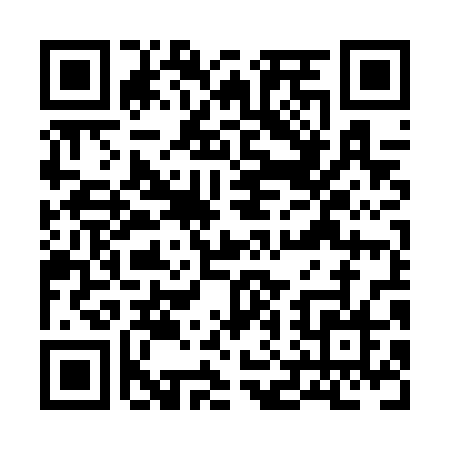 Prayer times for Cigak Octigwan, Quebec, CanadaWed 1 May 2024 - Fri 31 May 2024High Latitude Method: Angle Based RulePrayer Calculation Method: Islamic Society of North AmericaAsar Calculation Method: HanafiPrayer times provided by https://www.salahtimes.comDateDayFajrSunriseDhuhrAsrMaghribIsha1Wed4:095:501:056:088:2110:022Thu4:075:491:056:098:2210:043Fri4:055:471:056:108:2310:064Sat4:025:461:056:118:2510:085Sun4:005:441:056:128:2610:116Mon3:585:431:056:128:2710:137Tue3:565:411:056:138:2910:158Wed3:545:401:056:148:3010:179Thu3:525:381:056:158:3110:1910Fri3:495:371:056:168:3310:2111Sat3:475:361:056:168:3410:2312Sun3:455:341:056:178:3510:2513Mon3:435:331:056:188:3710:2714Tue3:415:321:056:198:3810:2915Wed3:395:311:056:198:3910:3116Thu3:375:291:056:208:4010:3317Fri3:355:281:056:218:4210:3518Sat3:335:271:056:228:4310:3719Sun3:315:261:056:228:4410:3920Mon3:295:251:056:238:4510:4121Tue3:285:241:056:248:4610:4322Wed3:265:231:056:248:4810:4523Thu3:245:221:056:258:4910:4724Fri3:225:211:056:268:5010:4925Sat3:215:201:056:268:5110:5126Sun3:195:191:056:278:5210:5327Mon3:175:181:056:288:5310:5428Tue3:165:171:066:288:5410:5629Wed3:145:171:066:298:5510:5830Thu3:135:161:066:298:5611:0031Fri3:125:151:066:308:5711:01